LOCATIE:Meander Medisch CentrumORGANISATIE:Meander Medisch Centrum/WDH Midden NederlandDOELGROEP:ALLEEN voor Huisartsen Eemland/Baarn en specialisten Meander MCACCREDITATIE:3 uurDATUMdonderdag 16 november 2017Symposium 13.30 - 17.30 uur incl. ontvangst (aansluitend een hapje en drankje)
Diner 18.00 - 21.00 uur. 

SAVE THE DATE 

Meander Symposium 2017
DATUM 
Donderdag 16 november 2017

TIJD 
Van 13.00 tot 13.30 uur  Ontvangst en registratie.
Van 13.30 tot 17.30 uur  Symposium (inhoudelijk programma onder aanvoering van de sectie Neurologie), met afsluitend een hapje en drankje. 
Van 18.00 tot 21.00 uur  Jaarlijks huisartsen-specialisten diner.

LOCATIE 
Meander Medisch Centrum, Maatweg 3, 3813 TZ Amersfoort (Auditorium en Foyer). Routebeschrijving 
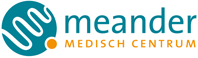 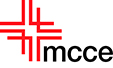 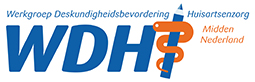 